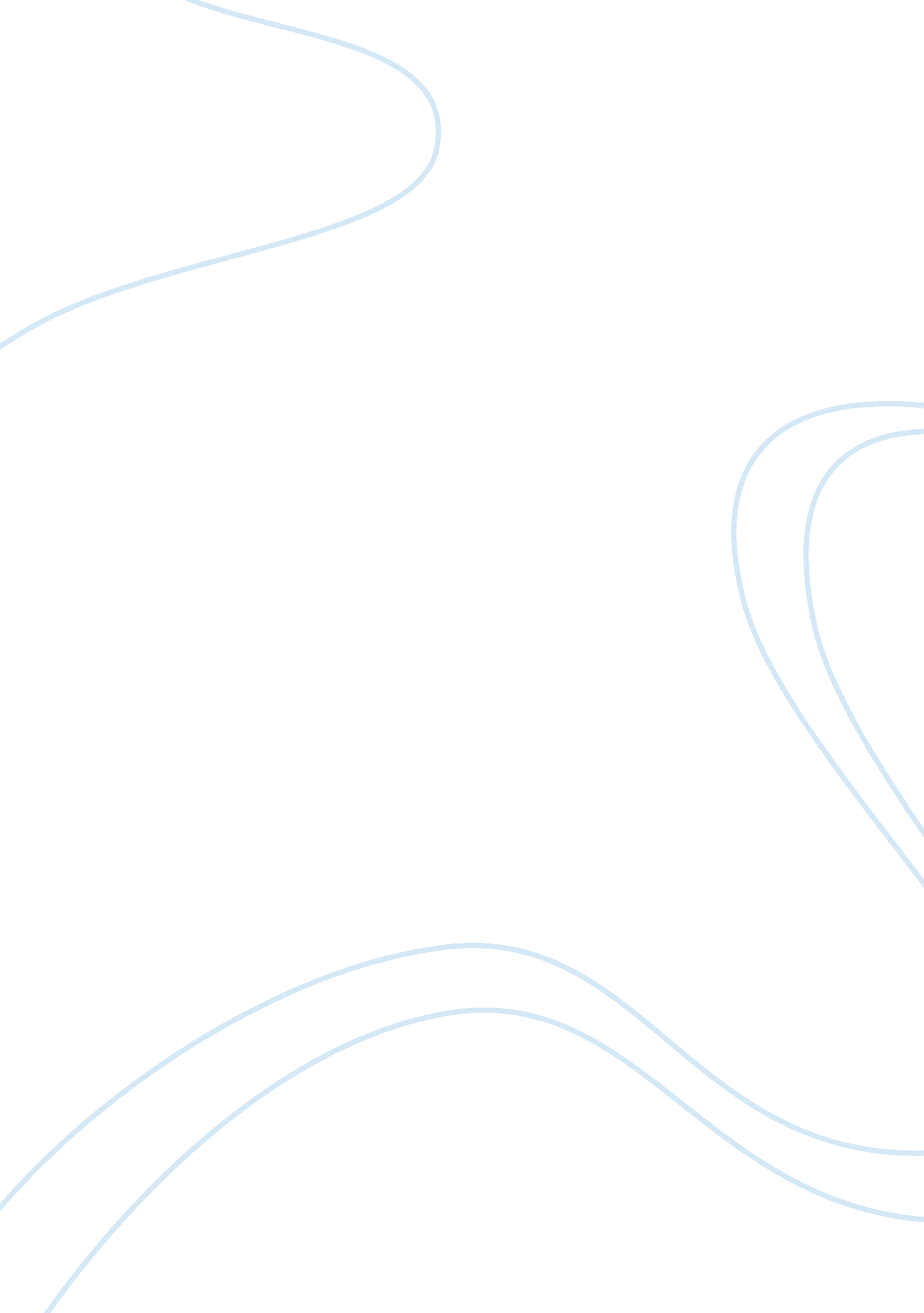 Ultimate goal for performance success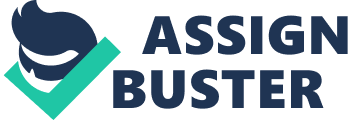 Contents Omega Introduction Wining is the ultimate end for public presentation success amongst elect jocks, and attacks to accomplish a competitory border and optimise sporting public presentations are thirstily sought after. A Facilitative reading of anxiousness symptoms to impending public presentation is one recognized property of persons of a higher public presentation position, and empirical support substantiates this relationship ( Jones, Hanton, & A ; Swain 1994 ; Jones & A ; Swain, 1995 ) . One attack to achieving a more facilitative reading of anxiousness is through utilizing a combination of psychological accomplishments ( Hanton & A ; Jones, 1999a, 1999b ; Thomas, Maynard, & A ; Hanton, 2007 ) . Findingss emphasise the function of cognitive restructuring schemes, such as goal-setting, to arouse positive readings. However, the argument over which psychological accomplishments consisting multi-modal intercessions are responsible for the favoured anxiousness assessments remains problematic ( Fletcher & A ; Hanton, 2002 ) . More specifically, recent promotions have identified single psychological accomplishments which promote positive competitive-anxiety responses ( O’Brien, Mellalieu, & A ; Hanton, 2009 ; Wadey & A ; Hanton, 2007, 2008 ) , yet the mechanisms underlying how and why jocks interpret their anxiousness degrees as positive are still inconclusive. If jocks can develop their ability to comprehend anxiousness in a more positive mode, they are more likely to profit from the accompanied public presentation advantage. Anxiety, traditionally believed to be a negative determiner of public presentation, has now become recognised as a stimulation ( Jones & A ; Hanton, 1996 ) . In response to this dual-anxiety response, Jones ( 1991 ) argued that the traditional step of multi-dimensional anxiousness, the Competitive State Anxiety Inventory-2 ( CSAI-2 ) ( Martens, Burton, Vealey, Bump, & A ; Smith, 1990 ) , restricted the measuring of anxiousness response to “ strength ” degrees merely ; ( cited in Jones & A ; Swain 1995 ) . A In response, Jones and Swain ( 1992 ) developed the modified version of the CSAI-2 in which a directional graduated table was collaborated. This broadened the attack adopted to mensurate strength and perceptual experience of symptoms which were believed to tag the presence of anxiousness. In an effort to explicate anxiousness reading differences, Jones ( 1995 ) , proposed a theoretical account of control, whereby jocks ‘ anxiousness reading was governed by the assurance in their ability to command behavior and the environment in which to accomplish their ends. The theoretical account explains that a more positive anticipation of end attainment is attendant of perceived control and ability to get by, and this generates a more facilitative reading of anxiousness. This construct of control stemmed from Carver and Scheier ( 1988 ) research, who proposed that an jock ‘ s reading relies on their belief of being able to get by with anxiousness degrees and holding the competence to run into the demands of the undertaking. A wealth of research has based findings on Jones ( 1995 ) theoretical model, whereby positive anticipations of end attainment and facilitative assessments of anxiousness are inextricably wedded ( Jones & A ; Hanton, 1999a ; Jones & A ; Hanton, 1996 ; Wadey & A ; Hanton, 2008 ) . Findingss reported by Vealey, Hayashi, Garner-Holman, & A ; Giacobbi ( 1998 ) reinforces the connectivity of the constituents within Jones ‘ theoretical account ( 1995 ) , in that the perceptual experience of self-denial has been identified as the 2nd most of import beginning of assurance for jocks. Beginnings of assurance are huge and good documented ( for a reappraisal see Bandura 1977, 1986, 1997 ; Vealey et Al, 1998 ) , and the challenge is to now find those behaviors which are most contributing to self-confidence increases. The importance of assurance has been well-documented, and as one of the most of import property to jocks, it besides discriminates between elite and non-elite performing artists ( Feltz, 1988 ) . Previous surveies have suggested that assurance maps as a buffer to sing enervating anxiousness degrees ( Hanton, Mellalieu, & A ; Hall, 2004 ) . Findingss reveal that athletes with superior degrees of assurance reported positive directional readings of the experient anxiousness ( Jones et al. , 1994 ; Mellalieu, Hanton & A ; Jones, 2003 ) which supports Jones ‘ theoretical account ( 1995 ) . Qualitative research by Hanton et Al. ( 2004 ) which limited the appraisal of scheme usage to self-talk, thought control and imagination, suggested that assurance finally gave rise to a sense of control over jocks ‘ public presentation. Further, assurance appeared to overrule negative ideas and encouraged get bying expectances ; thereby was kindred to an internal reassurance mechanism. Hanton et Al. ( 2004 ) consequences besides reported that assurance degrees were associated with additions in attempt and motive, which allowed a more facilitative perceptual experience. This endorsed Eysenck and Calvo ‘ s ( 1992 ) treating efficiency theory ( PET ) which proposed that high degrees of assurance prevented high degrees of cognitive anxiousness from impairing public presentation through advancing motive and attempt investing to finally increase concentration degrees. Given that Bandura ( 1977 ) believes prosecuting in behavior enhances the assurance in one ‘ s ability of that behavior, it is plausible to propose that prosecuting in effectual self-control procedures may heighten jocks ‘ perceptual experience of their ability to command. Morover, perceived control does look to know apart between facilitators and debilitators ( Hanton & A ; Connaughton, 2002 ) in response to anxiousness symptoms. The ability to self-denial or self-regulate comprises the capableness to pull off one ‘ s affect, behavior and knowledges to achieve ends, and is suggested to be most necessary when faced with challenges or accustomed actions are disrupted ( Karoly, 1993 ) . Harmonizing to Karoly, ( 1993 ) “ self-regulation refers to those procedures, internal and/or transactional, that enable an person to steer his/her purposive activities over clip and across altering fortunes ( contexts ) ” ( p. 25 ) . A cardinal self-regulatory behavior harmonizing to Bandura ( 1991 ) is goal-setting. Bandura proposes goal-setting ushers persons ‘ behaviors, knowledges and affects to achieve their coveted public presentation criterions. In kernel, goal-setting provides a self-referenced benchmark against current public presentation which promotes self-evaluative and positive adaptative behavior. Goals have besides been suggested to heighten jocks ‘ motive, attempt, concentration and assurance ( Gould, 2006 ) . These subsequent self-reactive responses may hence be targeted to aline current behavior with coveted results and aid in heightening performance. A A Upon attainment of ends, command and personal capablenesss in sport-specific accomplishments are defined and consciousness of success is heightened. Obviously ends maximise persons ‘ chances to see complacency, and hence can work as a prospective pre-determinant of assurance. Harmonizing to Zimmerman ( 1999 ) , consistent self-regulated scholars will delegate expressed procedure and result ends, and express elevated assurance degrees. Given that public presentation achievement is the most superior beginning of self-efficacy to jocks ( Bandura, 1997 ) , this may explicate and beef up the familiarity that has been associated between goal-setting and assurance. Synergistically, athletes with greater assurance degrees have been shown to put more ambitious ends and express greater committedness to achieving these ends ( Bandura, 1991 ; Locke & A ; Latham, 1990 ; Wood & A ; Bandura, 1989 ) . Bandura ( 1991 ) endorses the function of assurance as an of import component of self-regulation and this has been supported by old research in athletics ( Kane, Marks, Zaccaro, & A ; Blair, 1996 ; Williams, Donovan, & A ; Dodge, 2000 ) . In position of the relationships between self-denial, assurance and anxiousness reading ; consideration of the self-regulatory procedures which are encompassed within goal-setting may assist to ‘ unmuddy the Waterss ‘ sing the prospective underlying mechanisms to anxiety assessment. The goal-setting procedure is facilitated by self-monitoring, which is another sub-function of Bandura ‘ s self-regulation theory ( 1991 ) . Self-monitoring is in kernel observing and appraising one ‘ s ain public presentation and consequences ( Zimmerman, 2006 ) , and has been positively related to improved physical acquisition and public presentation ( Martin & A ; Ashnel, 1995 ; Zimmerman & A ; Kitsantas, 1996 ) . Self-monitoring stimulates jocks to self-evaluate and thereby recognise favorable forms between effectual psychological provinces and successful public presentation results, which in-turn provides a sense of ‘ self-insight ‘ . Furthermore, this may steer behavioral alteration if public presentation was impaired or promote the behavioral repeat if public presentation was enhanced. A Consequently, self-monitoring offers chances for self-evaluation towards end attainment, which reflects its self-diagnostic map. Previously it has been shown that self-monitoring, particularly if positive, serves as a beginning of assurance ( Bouchard-Bouchard, 1990 ; Zimmerman & A ; Schunk, 2001 ; Martin & A ; Anshel, 1995 ) . Furthermore, the self-monitoring capableness of jocks, both separately ( Kim, 1999 ) and as a squad ( Kim & A ; Cho, 1996 ) , influences matching public presentation outlooks and the belief of command ( as cited in Bechenke, 2002 ) . Anxiety reading is most likely to originate through self-evaluative behaviors. Self-evaluation allows the analysis of the behavior and accompanied results, and is a subsequent sub-function following self-monitoring. This allows the jock to find whether to reiterate this behavior, if self-evaluation was positive, or set in gesture a province of disciplinary alteration to achieve future complacency, if this opinion was unfavorable ( Bandura, 1991 ) . The self-belief in end command returns to act upon the evaluative and reactive reactions to end achievement or failure. Those of greater assurance evaluate failure to make their ends as a incentive to go on endeavoring. Subsequently they react to cut down the incongruousness, by puting more attempt and following more schemes to heighten the likeliness of end command ( Bandura & A ; Cervone, 1986 ) . Complementary to these findings, self-assured persons are preponderantly more proactive in their self-reactions to end achievement ( Bandura, 1991 ) . That is, one time their end has been mastered, they raise the saloon farther by presenting another disputing end, which functions to come on public presentation betterments. Furthermore, Carver and Scheier ( 1986, 1988, 1998 ) have examined the agencies by which self-confidence effects self-regulatory behaviors. Their research reveals that when patterned advance to end command is hindered and becomes hard, those with greater assurance in get bying will respond to anxiousness degrees positively, with renewed attempt and concentration to their aspirations ( as cited in Hanton et Al. ( 2004 ) . Jones and Hanton ( 1996 ) examined competitory anxiousness symptoms with respect to end attainment expectancies prior to competition. Findingss demonstrated that competitory swimmers with positive outlooks of goal-attainment found their anxiousness symptoms were more facilitative to public presentation, than jocks with negative or unsure end outlooks. These findings reflect tantamount studies by Hanton and Jones ( 1999a ) . This is in align with Jones ‘ ( 1995 ) control theoretical account and re-iterates the good responses to positive goal-expectancies, which may be underpinned by higher assurance degrees and attendant positive anxiousness assessments. Therefore, appropriate goal-setting is besides paramount to optimize jocks ‘ anticipations of end attainment to favor positive anxiousness reading. Bandura ( 1991 ) suggests that recognition of public presentation advancement, influences persons ‘ forthcoming behavior, stimulates farther end scene and appraising responses ; therefore goal-setting is a stimulation for other behavioral responses and appears to be a polar aspect of self-regulation. Therefore there appears to be an overlapping consequence between self-regulatory procedures and assurance, in peculiar the goal-setting process. A The h3 prognostic effects between goal-setting and self-confidence lends grounds to suggest that goal-setting may be the most reliable forecaster of assurance amongst other self-regulatory procedures ; this as yet remains indefinite. Evidence lends support to the function of goal-setting and positive readings of anxiousness. Wadey and Hanton ( 2008 ) and O’Brien et Al. ( 2009 ) endorse the good competitive-anxiety response with gaol-setting intercessions. Wadey and Hanton ( 2008 ) has hinted that assurance and associated attempt, motive, concentration and perceived control may play a function to explicate the positive anxiousness response and goal-setting, nevertheless the mediatory function of assurance is as yet unconfirmed. Although Jones ‘ explanatory theoretical account ( 1995 ) and aforementioned research endorse the function assurance and perceptual experience of self-denial dramas in anxiousness assessment, they fail to admit, place and explicate which self-regulatory behaviors allow assurance to overrule enfeebling readings and why this relationship exists. In reappraisal of the literature five cardinal self-regulatory procedures have emerged and were measured utilizing the Self Regulation in Sport Questionnaire ( SRSQ ) ; goal-setting, regulatory-responses, self-monitoring, self-awareness and self-talk. This was the first survey to utilize this questionnaire and assess self-regulation, as a holistic procedure and differentiate between the key processes. A The beginnings of assurance have been extensively reported, yet the discrepancies by which self-regulatory procedures contribute to assurance have non been compared. This questionnaire will let the specific sub-functions of self-regulation that may heighten assurance to be determined. Previous surveies report that elect jocks self-regulate more than their non-elite opposite numbers ( Cleary & A ; Zimmerman, 2001 ; Anshel & A ; Porter, 1996 ) , which is non surprising sing elites ‘ superior usage of psychological accomplishments ( Thomas, Murphy, & A ; Hardy 1999 ) . , . Therefore the assurance derived from these accomplishments is likely to change, therefore competitory degree is an of import variable to command in this survey. The function of goal-setting, conceptualised as a self-regulatory behavior, on anxiousness reading will be investigated, which extends Hanton et al. , ( 2004 ) survey by including goal-setting as a scheme. In kernel, this survey serves to detect if prosecuting in goal-setting has an indirect consequence on anxiousness reading by heightening assurance. Specifically, it proposes to know apart which aspects of self-regulation are utilised to further assurance, and thereby potentially intercede the competitory anxiousness response reading. It is hypothesised that goal-setting will be the superior forecaster of assurance, which in bend will intercede the relationship between goal-setting behaviors and anxiousness reading. It is expected that assurance will be a positive partial go-between of facilitative anxiousness reading. Mentions ( Intro ) ( Intro ) A Anshel, M. H. , & A ; Porter, A. ( 1996 ) . Self-regulatory features of competitory swimmers as a map of skill degree and gender . Journal of Sport and Behaviour , 19, 91-110. Bacillus Bandura, A. ( 1977 ) . Self-efficacy: toward a consolidative theory of personality alteration. Psychological Reappraisal , 84, 191-215. Bandura, A. ( 1986 ) . Social foundations of idea and action: a societal cognitive theory . Englewood Cliffs, NJ: Prentice-Hall. Bandura, A. ( 1991 ) . Social cognitive theory of self-regulation. Organizational behavior and Human Decision Processes , 50, 248-287. Bandura, A. ( 1997 ) . Self-efficacy: the exercising of control . New York: Freeman. Bandura, A. , & A ; Cervone, D. ( 1986 ) . Differential battle of self-reactive influences in cognitive motive. Organizational behavior and Human Decision Processes , 38, 92-113 Behncke, L. ( 2002 ) . Self-regulation: A brief reappraisal. Athletic Insight, 14 ( 1 ) . Retrieved April 2010, from hypertext transfer protocol: //www. athleticinsight. com/Vol4Iss1/SelfRegulation. htm Borkovec, T. D. , Metzger, R. L. , & A ; Pruzinsk, T. ( 1986 ) . Anxiety, concern and the ego. In: L. M. Hartman and K. R. Blankenstein, Editors, Percept of ego in emotional upset and psychotherapeutics , Plenum, New York. Burton, D. A ( 1989 ) . Winning is n’t everything: Analyzing the impact of public presentation ends on collegiate swimmers ‘ knowledges and public presentation. The Sport Psychologist, 3, 105-132. C Carver, C. S. , & A ; Scheier, M. F. ( 1998 ) . On the self-regulation of behaviour . Cambridge University Press, New York. Cleary, T. J. , & A ; Zimmerman, B. J. ( 2001 ) . Self-regulation differences during athletic pattern by experts, non-experts, and novitiates. Journal of Applied Sport Psychology , 13, 185-206. Calciferol Tocopherol Eysenck, M. W. , & A ; Calvo, M. G. ( 1992 ) . Anxiety and public presentation: The processing efficiency theory. Cognition and Emotion , 6 , 409-434. F Feltz, D. L. ( 1988 ) . Assurance and athleticss public presentation. Exercise and Sport Science Reviews , 16, 423-457. Fletcher, D. , & A ; Hanton, S. ( 2001 ) . The relationship between psychological accomplishments usage and competitory anxiousness responses. Psychology of Sport and Exercise , 2 , 89-101. Gram Gould, D. ( 2006 ) . Goal puting for peak public presentation. In J. M. Williams ( Ed. ) , Applied athletics psychological science: Personal growing to extremum public presentation ( pp. 204-259 ) . New York: Mayfield. Hydrogen Hanton, S. , & A ; Connaughton, D. ( 2002 ) . Perceived control of anxiousness and its relationship to assurance and public presentation: A qualitative enquiry. Research Quarterly for Exercise and Sport 73 , 87-97 87-97 Hanton, S. , & A ; Jones, G. ( 1999a ) . The acquisition and development of cognitive accomplishments and schemes I: Making the butterflies fly in formation. The Sport Psychologist, 13 , 1-21. Hanton, S. , & A ; Jones, G. ( 1999b ) . The effects of a multimodal intercession plan on performing artists II: Training the butterflies to wing in formation. The Sport Psychologist 13, 22-41. Hanton, S. , Mellalieu, S. D. , & A ; Hall, R. ( 2004 ) . Assurance and anxiousness reading: A qualitative probe. Psychology of Sport & A ; Exercise , 5, 477-495. Joule Jones, G. ( 1995 ) . More than merely a game: Research developments and issues in competitory province anxiousness in athletics. British Journal of Psychology, 86, 449-478. Jones, G. , & A ; Hanton, S. ( 1996 ) . Interpretation of competitory anxiousness symptoms and end attainment anticipations. Journal of Sport and Exercise Psychology , 18, 144-157. Jones, G. , Swain, A. , & A ; Harwood, C. ( 1996 ) . Positive and negative affect as forecasters of competitory anxiousness. Personality and Individual Differences, 20, 109-114. Jones, G. , & A ; Swain, A. B. J. ( 1992 ) . Intensity and way dimensions of competitory province anxiousness and relationships with fight. Perceptual and Motor Skills , 74 , 467-472. Jones, G. , Hanton, S. , & A ; Swain, A. ( 1994 ) . Intensity and reading of anxiousness symptoms in elect and non-elite athleticss performing artists. Personality and Individual Differences , 17, 657-663. Jones, G. , & A ; Cale, A. ( 1989 ) . Relationships between multidimensional competitory province anxiousness and cognitive and motor subcomponents of public presentation. Journal of Sports Sciences, 7, 129- 140. Jones, G. & A ; Swain, A. B. J. ( 1995 ) . Sensitivities to see enervating and facilitative anxiousness in elect and nonelite performing artists. The Sport Psychologist , 9, 201- 211. K Kane, T. D. , Marks, M. A. , Zaccaro, S. J. , & A ; Blair, V. ( 1996 ) . Self-efficacy, personal ends, and grapplers ‘ self-regulation. Journal of Sport and Exercise Psychology, 18 , 36-48. Karoly, P. ( 1993 ) . Mechanisms of self-regulation: a systems position. Annual Review of Psychology , 44, 23-52. Liter Meter Martens, R. , Burton, D. , Vealey, R. , Bump, L. , & A ; Smith, D. ( 1990 ) . Development and proof of the Competitive State Anxiety Inventory-2 ( CSAI-2 ) . In R. Martens, R. S. Vealey, & A ; D. Burton ( Eds. ) , Competitive anxiousness in athletics ( pp. 117-213 ) . Champaign, IL: Human Dynamicss. Martin, B. M. , & A ; Anshel, M. H. ( 1995 ) . Consequence of self-monitoring schemes and undertaking complexness on motor public presentation and affect. A Journal of Sport & A ; Exercise Psychology , 17, 153-170 Mellalieu S. D. , Hanton, S. , & A ; Jones, G. ( 2003 ) . Emotional labelling and competitory anxiousness in readying and competition. The Sport Psychologist 17 , 157-174. 157-174. Nitrogen Oxygen O’Brien, M. , Mellalieu, S. , & A ; Hanton, S. ( 2009 ) . Goal-Setting Effectss in Elite and Nonelite Boxers. Journal of Applied Sport Psychology, 21, 293-306 Phosphorus Parfitt, C. G. , & A ; Hardy, L. ( 1993 ) . The effects of competitory anxiousness on memory span and bounce hiting undertakings in hoops participants. Journal of Sports Sciences , 11, 517-524. Q Roentgen Second Swain, A. B. J. , & A ; Jones, G. ( 1996 ) . Explaining public presentation discrepancy: the comparative parts of strength and way dimensions of competitory province anxiety. Anxiety, Stress & A ; Coping, 9, 1-18. Thymine Thomas, O. , Hanton, S. , Maynard, I. ( 2007 ) . Anxiety responses and psychological accomplishment usage during the clip precedingand psychological accomplishment usage during the clip predating competition: Theory to pattern I. competition: Theory to pattern I. Journal of Applied Sport Psychology , , 19 , 379-397. , 379-397. Thomas, P. , Murphy, S. , & A ; Hardy, L. ( 1999 ) . Trial of public presentation schemes: Development and preliminary proof of a comprehensive step of jocks ‘ psychological accomplishments. Journal of Sports Sciences , 17, 697-711. Uracil Volt Vealey, R. S. , Hayashi, S. W. , Garner-Holman, M. , Giacobbi, P. ( 1998 ) . Beginnings of sport-confidence: conceptualisation and instrument development. Journal of Sport & A ; Exercice Psychology , 1998, 20, 54-80. Tungsten Wadey, R. , & A ; Hanton, S. ( 2007 ) . The mechanisms underlying the relationship between basic psychological accomplishments usage and competitory anxiousness responses. Journal of Sport & A ; Exercise Psychology , 29, S210Wadey, Ross ; Hanton, Sheldon, Research Quarterly for Exercise & A ; Sport Sep2008, Vol. 79 Issue 3, p363 Wadey, R. , & A ; Hanton, S. ( 2008 ) . Basic psychological accomplishments usage and competitory anxiousness responses: Perceived implicit in mechanisms. Research Quarterly for Exercise and Sport , 79, 363-373. Williams, K. J. , Donovan, J. J. , & A ; Dodge, T. L. ( 2000 ) . Self-regulation of public presentation: Goal constitution and end alteration processes in jocks. Human Performance , 13, 159-180. Omega Zimmerman, B. J. ( 1999 ) . Achieving self-regulation: A social-cognitive position. N M. Boekaerts, P. Pintrich, M. Seidner ( Eds. ) , Self-regulation: Theory, research and applications . Orlando, FL: Academic Press. Zimmerman, B. J. , & A ; Schunk, D. H. ( 2001 ) . Self-regulated acquisition and academic accomplishment: theoretical positions ( 2nd edn ) Mahwah, NJ, Lawrence Erlbaum. Zimmerman, B. J. & A ; Kitsantas, A. ( 1996 ) . Self-regulated acquisition of a motoric accomplishment: the function of end scene and self-monitoring, Journal of Applied Sport Psychology , 8, 60-75. 